UTF A.P.UNITED TEACHERS' FEDERATION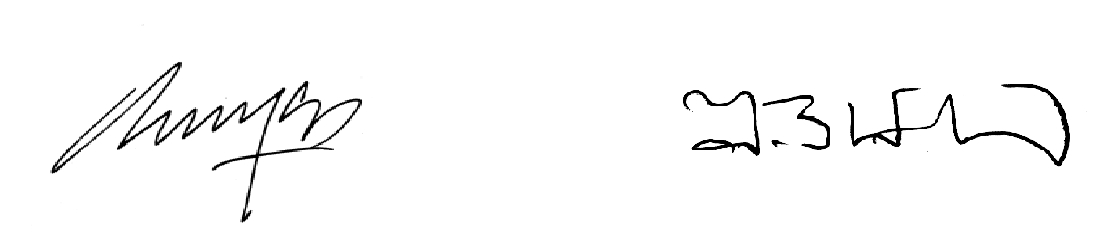 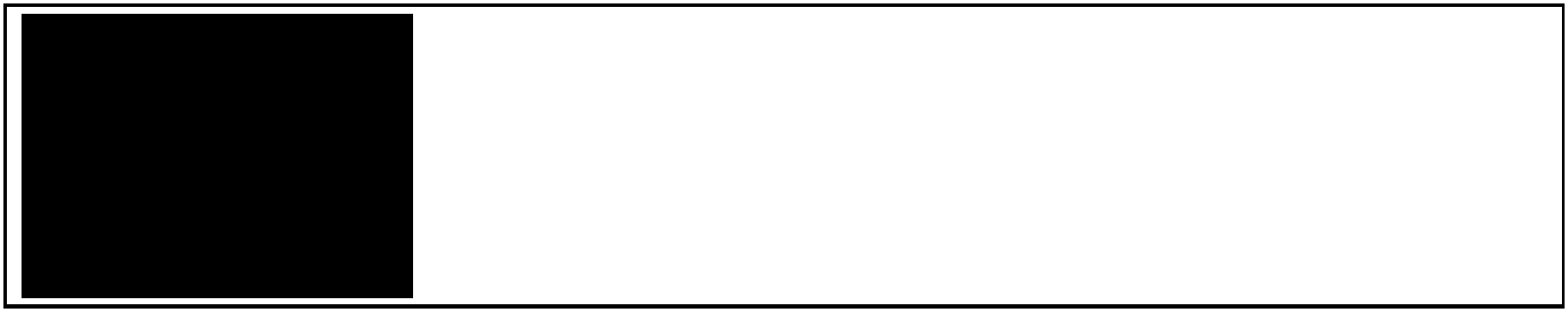 Ph No: 27677242; Fax No: 27650366;email: aputf2000@yahoo.com27.06.2012PDF to Word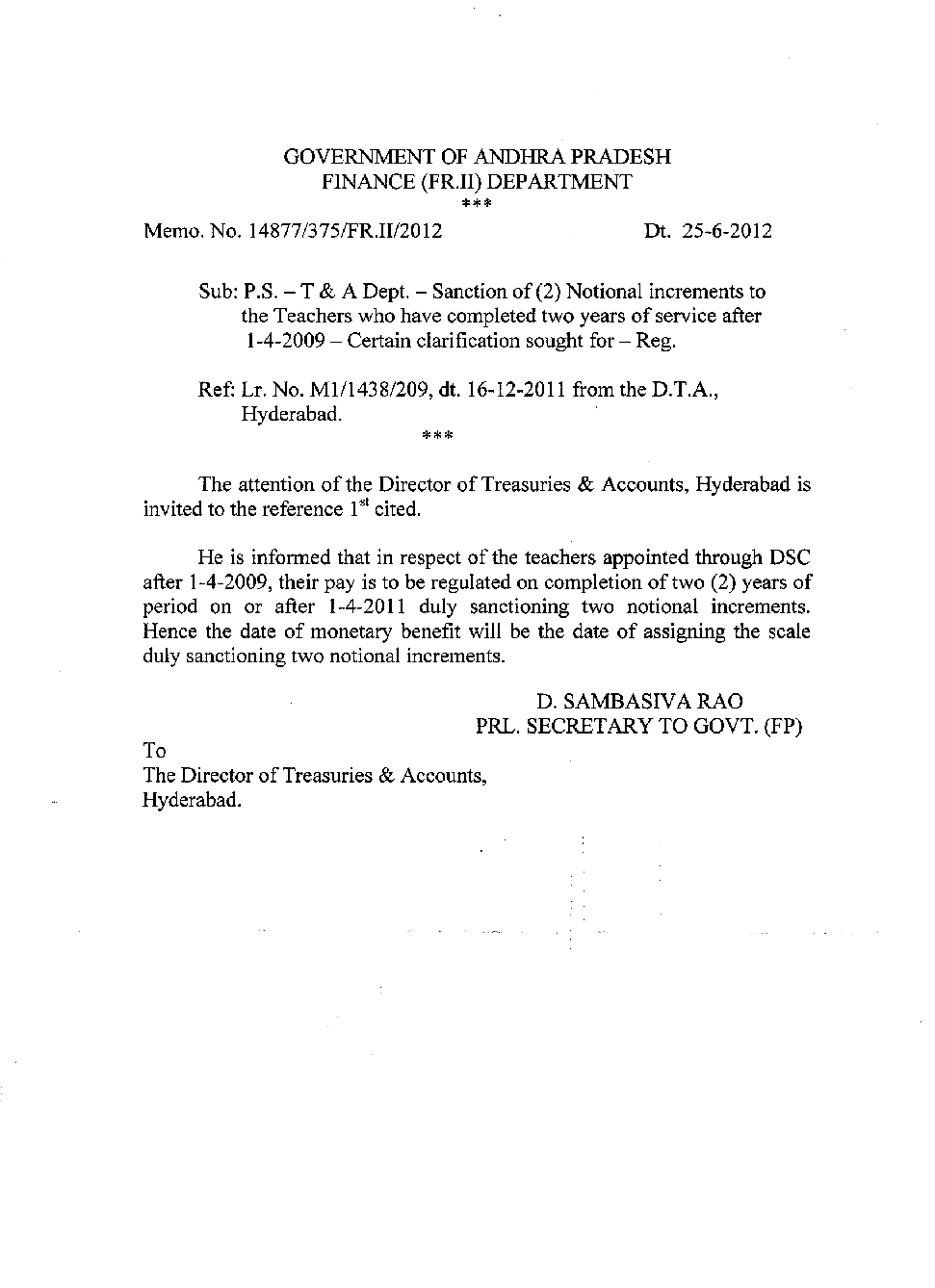 www.apteachers.in